TERMO DE COMPROMISSO DE DEFESA DE PROJETOEu, ____________________________________________________, discente regularmente matriculado no PROGRAMA DE PÓS-GRADUAÇÃO EM CONSERVAÇÃO E USO DE RECURSOS NATURAIS – PPGReN (MESTRADO ACADÊMICO), matricula nº _______________________.Declaro que estou ciente do artigo 48 do Regimento PPGReN, que dispõe sobre os prazos máximos de conclusões de avaliações, incluindo Defesa de Projeto, e que em acordo com meu orientador, estou assumindo o compromisso de entregar o Projeto de Pesquisa para avaliação da banca até o dia 15 de março de 2020 e defender o mesmo até o dia 31 de março de 2020. Declaro ainda estar ciente que o não cumprimento dos prazos aqui estabelecidos podem provocar o desligado o discente do programa de mestrado.Local: Porto Velho                Data: 26 de fevereiro de 2020Discente: ________________________________________________________________________Orientador: _______________________________________________________________________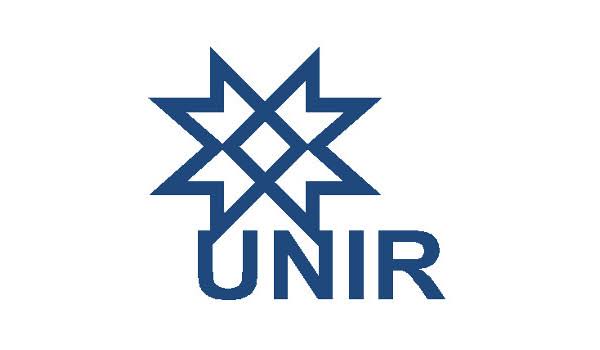 Fundação Universidade Federal de RondôniaNúcleo de Ciências Exatas e da TerraDepartamento de Ciências BiológicasPós Graduação em Conservação e Uso de Recursos Naturais - PPGReNCampus - BR 364, Km 9,5 CEP: 76801-059 - Porto Velho – ROE-mail: ppgren@unir.br